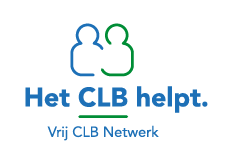 Attest voor het afleggen van theoretisch rijexamen in speciale zitting.Met dit attest bevestigt het centrum voor leerlingenbegeleiding dat deze leerling het theoretisch rijexamen mag afleggen in speciale zitting wegens ontoereikende mentale en/of intellectuele vermogens en/of wegens een ontoereikende alfabetiseringsgraad.In samenspraak met de leerling kan hieronder bijkomend een reden gegeven worden, maar dit hoeft niet. De reden wel vermelden kan voor de leerling wel toelichting geven/ tegemoet komen  aan de ‘straffe bewoording’ die vermeld moet worden. Enkele voorbeelden: X heeft moeite met de tijdsdruk op het examen, is dus niet in staat het theorie-examen op de gangbare wijze af te leggen en komt bijgevolg in aanmerking voor het examen ‘in speciale zitting’.X heeft omwille van diagnose ASS nood aan een prikkelarme testomgeving, is niet in staat het theorie-examen op de gangbare wijze af te leggen en komt bijgevolg in aanmerking voor het examen ‘in speciale zitting’.X heeft ernstige lees- en spellingsmoeilijkheden, is niet in staat het theorie-examen op de gangbare wijze af te leggen en komt bijgevolg in aanmerking voor het examen ‘in speciale zitting’.X heeft omwille van leerstoornis dyslexie en diagnose ASS nood aan een prikkelarme testomgeving, is niet in staat het theoretisch examen op de gangbare wijze af te leggen en komt bijgevolg in aanmerking voor het examen ‘in speciale zitting’.… Voornaam en naamNaam LeerlingGeboortedatumDatum Opgemaakt doorHandtekening